Want to Sponsor Wisconsin’s Self-Determination Conference?October 14-16, 2019Kalahari Resort, Wisconsin DellsThe Self-Determination Conference is one of Wisconsin’s biggest events for people with disabilities and the people who support them.  Last year over 650 people attended the conference. Your support will help us provide even more scholarships to self-advocates and their families. Please help us continue to empower self-advocacy and self-direction in Wisconsin.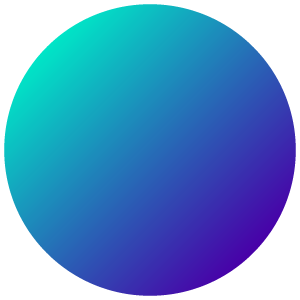                                                                                                 To sponsor the Self-Determination Conference,                                             
                                                                                                 or if you have questions about sponsorship, 
                                                                                                 contact Fil Clissa at fil.clissa@wisconsin.gov 
                                                                                                 or 608-266-5395.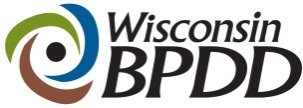 NOTE: Ads must be submitted by August 30, 2019 to be in the program. Late submission cannot be guaranteed. Submit Sponsorship form to: Fil Clissa at WI-BPDD, 101 East Wilson Street, Madison, WI 53703 or by email: fil.clissa@wisconsin.gov 
                                                                                                 Sponsorship LevelsSponsorship LevelsOptimum Level: You see the full potential of Self-Direction and want to advance Self-Determination.$20,000 
and aboveIncludes 4 registrations, 2-day exhibitor booth, half page ad/recognition in the conference program and option to include stuffers in the conference packet (52 scholarships)Visionary: Moving Forward with Self-Determination. Let’s keep going!$10,000Includes 2 registrations, 2-day exhibitor booth, and quarter page ad/recognition in the conference program (26 scholarships)Time Traveler: You know we can fly; on the wings of Self-Determination.$5,000Includes 2 registrations and business card size ad/recognition in the conference program (13 scholarships)Futuristic: A pillar of strength in our communities.$2,000Includes 1 registration and recognition in the conference program (5 scholarships)Spark: It only takes a small spark to start something good. $1,000Includes recognition in the conference program (3 scholarships)Off Planet: If you would like to sponsor or host an activity or event at the Conference, please contact us.Off Planet: If you would like to sponsor or host an activity or event at the Conference, please contact us.Off Planet: If you would like to sponsor or host an activity or event at the Conference, please contact us.Sponsorship ApplicationSponsorship ApplicationSponsorship ApplicationSponsorship ApplicationSponsorship ApplicationFirst Name: First Name: Last Name: Last Name: Last Name: Organization:                      Organization:                      Organization:                      Organization:                      Organization:                      Address: Address: Address: Address: Address: City: State: State: State: ZIP Code: Email: Email: Email: Phone #: Phone #:    Please attach your organization’s mission, vision and value statement   Please attach your organization’s mission, vision and value statement   Please attach your organization’s mission, vision and value statement   Please attach your organization’s mission, vision and value statement   Please attach your organization’s mission, vision and value statementContribution Amount:$Ad sizes:½ Page: 5” x 7” Horizonal                                                               ¼ Page: 5” x 3.5” Can be vertical or horizontalBusiness card: 2” x 3.75” Can be vertical or horizontalAd sizes:½ Page: 5” x 7” Horizonal                                                               ¼ Page: 5” x 3.5” Can be vertical or horizontalBusiness card: 2” x 3.75” Can be vertical or horizontal